В Калининской школе состоялся конкурс по робототехнике6 мая 2019 года на базе Калининской школы состоялся муниципальный конкурс  технического творчества и робототехники. В конкурсе участвовало 3 школы: Калининская СОШ, СОШ п.Аскиз и Аскизский лицей-интернат. Именно в этих образовательных организациях трудятся учителя информатики, пионеры робототехники в нашем районе: Геннадий Петрович Сазанаков, Дмитрий Геннадьевич Чанков, Николай Иванович Чебодаев. Соревнования проходили в трех номинациях: «Прикладная робототехника», «Кегельринг», «Траектория», «Шорт-Трек», «Робо-Сумо».Программа фестиваля была довольно насыщенной. Самой зрелищной частью конкурса стали состязания «машин с искусственным разумом» - «Кегельринг», «Траектория», «Шорт-Трек», «Робо-Сумо». В номинации «Шорт-Трек» победителми стали Маким Топоев и Анатолий Карамашев (Калининская СОШ), 2 место Николай Нагрузов (Калининская СОШ), 3 место занял Ренат Чебодаев (Аскизский лицей-интернат). В номинации «Кегельринг» Калининские ученики заняли все призовые места. Обладателями самого сильного робота в номинации «Робо-Сумо» стали Маким Топоев и Анатолий Карамашев (Калининская СОШ). Все победители  и призеры получили  в награду грамоты. Поздравляем победителей!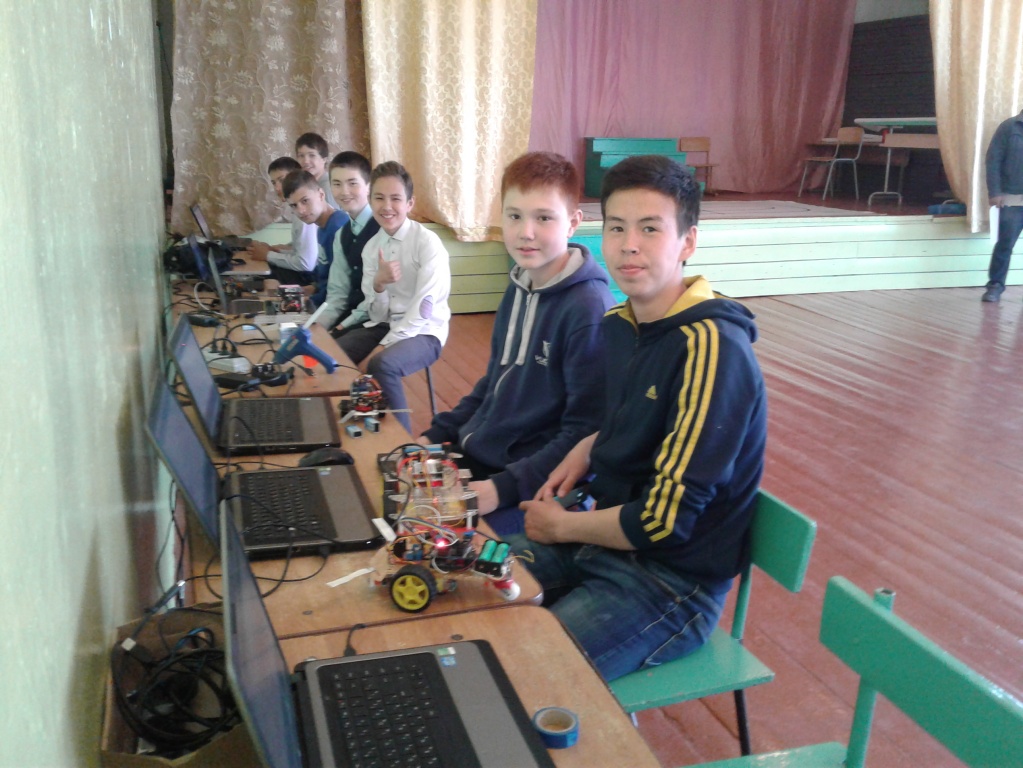 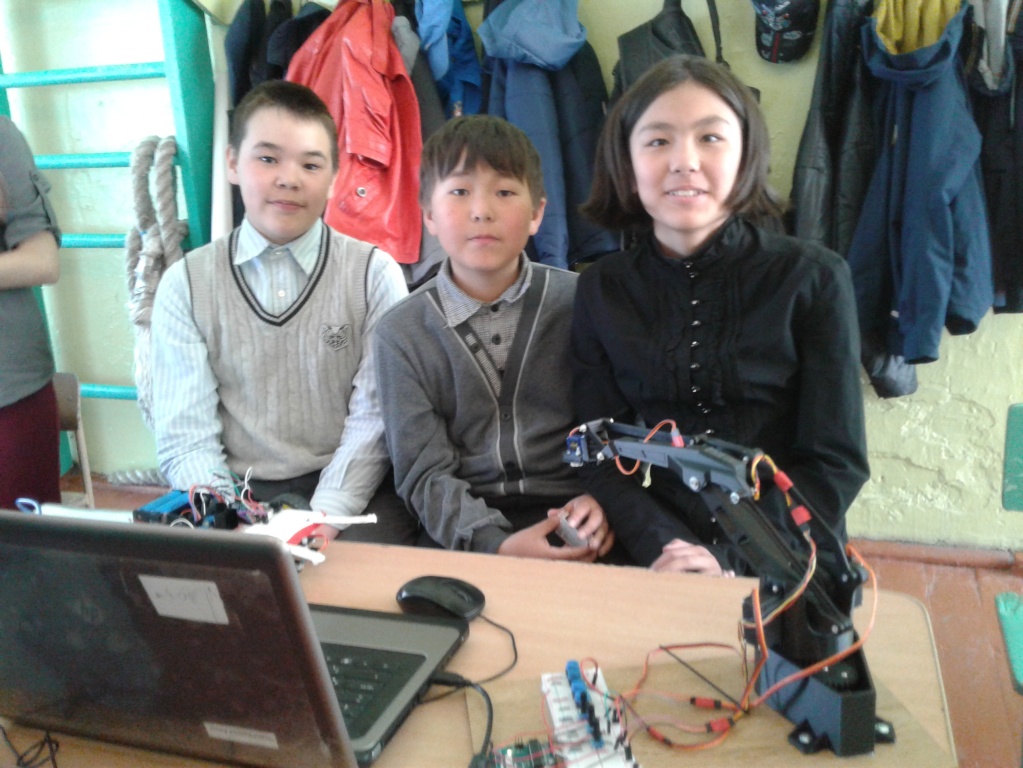 